Year Three Writing Lesson 2Moving ClassDraw or write something that you are worried about in the cloud and something you are excited about in the rainbow.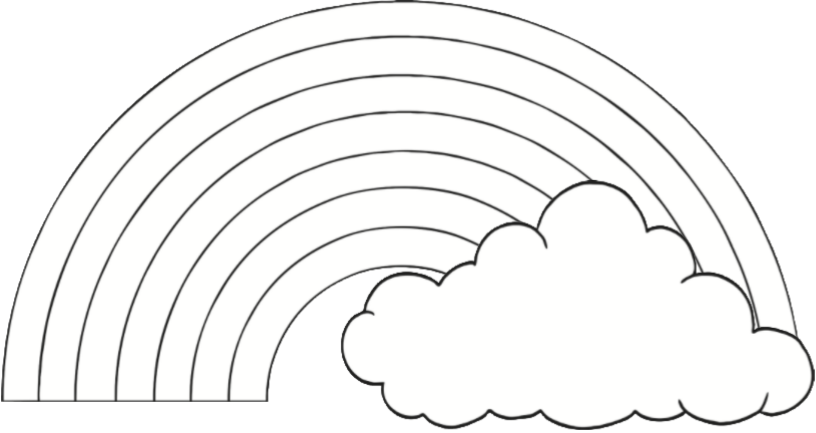 